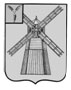 АДМИНИСТРАЦИЯ ПИТЕРСКОГО МУНИЦИПАЛЬНОГО РАЙОНА САРАТОВСКОЙ ОБЛАСТИП О С Т А Н О В Л Е Н И Еот 23 октября 2017 года  №360А с. ПитеркаО создании комиссии по проведению инвентаризации дворовых, общественных территорий и территорий, прилегающих к индивидуальным жилым застройкам с.Питерка Питерского муниципального образования в рамках реализации муниципальной программы «Формирование комфортной  среды с. Питерка Питерского муниципального образования Питерского муниципального района Саратовской области на 2018-2022 годы»В  соответствии  с  Федеральным законом от 6 октября 2003 года  №131-ФЗ «Об общих принципах организации местного самоуправления в Российской Федерации», приказом Министерства строительства и жилищно-коммунального хозяйства Российской Федерации от 6 апреля 2017 года №691/пр «Об утверждении методических рекомендаций по подготовке государственных (муниципальных) программ формирования современной городской среды в рамках реализации приоритетного проекта «Формирование комфортной городской среды» на 2018-2022 годы», постановлением Правительства Саратовской области от 30 августа 2017 года №449-П «О государственной программе Саратовской области «Формирование комфортной городской среды на 2018-2022 годы», Уставом Питерского муниципального района, в целях проведения инвентаризации дворовых и общественных территорий, нуждающихся в благоустройстве, оценки их состояния для включения в муниципальную программу в сфере благоустройства территории с. Питерка Питерского муниципального образования, администрация Питерского муниципального района ПОСТАНОВЛЯЕТ: 1. Утвердить комиссию по проведению инвентаризации дворовых, общественных территорий и территорий, прилегающих к индивидуальным жилым застройкам с. Питерка Питерского муниципального образования  в рамках реализации муниципальной программы «Формирование комфортной среды с. Питерка Питерского муниципального образования Питерского муниципального района Саратовской области на 2018-2022 годы» годы согласно приложению №1. 2. Утвердить Положение о Комиссии по проведению инвентаризации дворовых, общественных территорий и территорий, прилегающих к индивидуальным жилым застройкам с. Питерка Питерского муниципального образования в рамках реализации муниципальной программы «Формирование комфортной  среды с. Питерка Питерского муниципального образования Питерского на 2018-2022 годы» согласно приложению №2.3. Комиссии до 15 ноября 2017 года организовать инвентаризацию дворовых, общественных территорий и территорий, прилегающих к индивидуальным жилым застройкам с. Питерка Питерского муниципального образования , по результатам инвентаризации дворовых и общественных территорий составить информацию с указанием характеристик в соответствии с приложением к Положению о Комиссии по проведению инвентаризации дворовых, общественных территорий и территорий, прилегающих к  индивидуальным жилым застройкам с. Питерка Питерского муниципального образования  в рамках реализации муниципальной программы «Формирование комфортной  среды с. Питерка Питерского муниципального образования Питерского муниципального района Саратовской области на 2018-2022 годы».4. Настоящее постановление необходимо разместить на официальном сайте   администрации Питерского муниципального района Саратовской области. 5. Контроль за исполнением настоящего постановления возложить на первого заместителя главы администрации Питерского муниципального района Чиженькова О.Е.Глава муниципального района                                                        С.И. ЕгоровПриложение №1 к постановлению администрации  муниципального района от 23 октября 2017 года №360АСОСТАВкомиссии по  проведению инвентаризации дворовых, общественных территорий и территорий, прилегающих к индивидуальным жилым застройкам  на территории с. Питерка Питерского муниципального образования  в рамках реализации муниципальной программы «Формирование комфортной  среды с. Питерка Питерского муниципального образования Питерского муниципального района Саратовской области 
на 2018-2022 годы»ВЕРНО: руководитель аппарата администрации              муниципального района                                                И.А. СеряпинаПриложение №2 к постановлению администрации  муниципального района от 23 октября 2017 года №360АПОЛОЖЕНИЕо Комиссии по проведению инвентаризации дворовых, общественных территорий и территорий, прилегающих к индивидуальным жилым застройкам с. Питерка Питерского муниципального образования   
в рамках реализации муниципальной программы «Формирование комфортной  среды с. Питерка Питерского муниципального образования Питерского муниципального района Саратовской области
на 2018-2022 годы»I. Общие положения1.1. Настоящий Порядок проведения инвентаризации дворовых, общественных территорий и территорий, прилегающих к индивидуальным жилым застройкам с. Питерка Питерского муниципального образования в рамках реализации муниципальной программы «Формирование комфортной среды с. Питерка Питерского муниципального образования Питерского муниципального района Саратовской области на 2018-2022 годы» устанавливает процедуру организации и проведения инвентаризации указанных территорий с. Питерка Питерского муниципального образования.1.2. Целью проведения инвентаризации дворовых, общественных территорий и территорий, прилегающих к индивидуальным жилым застройкам с. Питерка Питерского муниципального образования является определение территорий, нуждающихся в благоустройстве и подлежащих включению в муниципальную программу  по комплексному благоустройству территории с. Питерка Питерского муниципального образования  в рамках реализации муниципальной программы «Формирование комфортной среды с. Питерка Питерского муниципального образования Питерского муниципального района Саратовской области на 2018-2022 годы».1.3. Настоящий Порядок определяет компетенцию, порядок формирования 
и деятельность комиссии по проведению инвентаризации дворовых, общественных территорий и территорий, прилегающих к индивидуальным жилым застройкам с. Питерка Питерского муниципального образования  (далее – Комиссия).1.4. Комиссия является коллегиальным органом, созданным при администрации Питерского муниципального района. II. Порядок формирования состава комиссии2.1. Комиссия формируется из представителей администрации Питерского муниципального района, муниципальных  учреждений, представителей общественных организаций (по согласованию).2.2. Состав комиссии формируется в количестве не менее 3 членов и утверждается постановлением администрации Питерского муниципального района.III. Порядок проведения инвентаризации1. Объектами инвентаризации являются:а) дворовые территории многоквартирных домов с. Питерка Питерского муниципального образования;б) общественные территории, соответствующего функционального назначения (площади, улицы, пешеходные зоны, скверы, парки, иные территории) на территории с. Питерка Питерского муниципального образования;в) территории, прилегающие к индивидуальным жилым застройкам.2. Для целей инвентаризации используются следующие понятия:инвентаризация – выявление, учет, картографирование, определение и оценка текущего (качественного и количественного) состояния дворовых, общественных территорий, территорий, прилегающих к индивидуальным жилым застройкам, а также потребности в работах по благоустройству указанных территорий;дворовая территория многоквартирного дома – совокупность территорий, прилегающих  к многоквартирным домам, с расположенными на них объектами, предназначенными для обслуживания и эксплуатации таких домов, и элементами благоустройства этих территорий, в том числе парковками (парковочными местами), тротуарами  и автомобильными дорогами, включая автомобильные дороги, образующие проезды к территориям, прилегающим к многоквартирным домам (далее – дворовая территория);общественная территория – территория муниципального образования, которая постоянно доступна для общего пользования, в том числе площадь, пешеходная зона, парковка, сквер, парк и иная территория муниципального образования, используемая населением муниципального образования бесплатно в различных целях (для общения, отдыха, занятия спортом и т.п.) (далее – общественная территория);благоустройство – комплекс мероприятий, направленных на обеспечение безопасных, удобных условий проживания граждан, поддержания и улучшения санитарного и эстетического состояния дворовых и общественных территорий (включая создание, приобретение, установку, устройство, реконструкцию, модернизацию, ремонт дворовых и общественных территорий или отдельных объектов и элементов, на них расположенных).3. При проведении инвентаризации:дворовой территории – обязательно присутствие представителей собственников жилых и нежилых помещений многоквартирного дома;общественной территории – обязательно присутствие представителей администрации Питерского муниципального образования, МУП «Питерское», осуществляющего деятельность по благоустройству и содержанию данной территории.4. Инвентаризация дворовых и общественных территорий проводится в соответствии с графиком, утвержденным постановлением администрации Питерского муниципального района, устанавливающим срок завершения в 2017 году обследования всех подлежащих инвентаризации дворовых и общественных территорий и оформления паспортов благоустройства дворовых, общественных территорий благоустройства обследуемой территории (далее – Паспорт территории). В графике указывается дата и место проведения инвентаризации. 5. На основании проведенной инвентаризации, а также составленных Паспортов территорий, определяются дворовые, общественные территории и территории, прилегающие к индивидуальным жилым застройкам, нуждающиеся в благоустройстве, для включения в муниципальную программу «Формирование комфортной среды с. Питерка Питерского муниципального образования Питерского муниципального района Саратовской области на 2018-2022 годы».Порядок проведения инвентаризации6. Инвентаризация проводится путем натурального обследования территории и расположенных на ней элементов.7. Работы по инвентаризации проводятся на основании актуальных данных специалистами администрации Питерского муниципального района, предоставленных, в том числе подведомственными учреждениями, осуществляющими полномочия в области управления муниципальной собственностью, земельными ресурсами с информацией о земельных участках многоквартирных домов, объектах благоустройства, расположенных на таких земельных участках. 8. Инвентаризация дворовой территории проводится в отношении многоквартирных домов, расположенных на территории с. Питерка Питерского муниципального образования, при условии, что они не включены в государственные и (или) муниципальные программы, предусматривающие мероприятия по переселению и сносу многоквартирных домов, за счет средств федерального, регионального или местных бюджетов. При определении дворовой территории не допускается пересечение границ или объединение земельных участков многоквартирных домов. При осмотре дворовой территории многоквартирных домов могут присутствовать собственники помещений в многоквартирном доме или их представители, лица, ответственные за управление и содержание общего имущества многоквартирного дома и иные лица по согласованию с председателем Комиссии. 9. По результатам инвентаризации дворовой и общественной территорий, территории, прилегающей к жилым застройкам, составляется паспорт благоустройства территории по форме, согласно приложению № 1 к настоящему Положению.10. Хранение паспортов благоустройства дворовой, общественной территории, территории, прилегающей к индивидуальным жилым застройкам осуществляется в отделе по делам архитектуры и капитального строительства администрации Питерского муниципального района  до 31 декабря 2023 года.11. Актуализация паспорта дворовой территории в период 2018-2022 годов:11.1. Новый паспорт дворовой территории разрабатывается в случае образования новой дворовой территории, разделения существующей дворовой территории на несколько дворовых территорий, объединения нескольких дворовых территорий, а также в случае отсутствия утвержденного паспорта на дворовую территорию. Во всех остальных случаях проводится актуализация существующего паспорта;11.2. Актуализация паспортов общественных территорий, территорий, прилегающих к индивидуальным жилым застройкам  проводится в случае изменения данных о дворовой территории и расположенных на ней объектах и элементах, указанных в паспорте, составленном в 2017 году.11.3. Актуализация паспортов общественных территорий, территорий, прилегающих к индивидуальным жилым застройкам, составленных в период 2018-2022 годов, не проводится.11.4. Результаты инвентаризации рассматриваются и принимаются общественной комиссией, созданной в муниципальном образовании для организации общественного обсуждения проекта муниципальной программы «Формирование комфортной среды с. Питерка Питерского муниципального образования Питерского муниципального района Саратовской области на 2018-2022 годы», и проведения оценки предложений заинтересованных лиц, а также для осуществления контроля за реализацией муниципальной программы после ее утверждения в установленном порядке.Приложение № 1 к ПоложениюПаспорт (инвентарный) №__________ _________________________	                                                                                          (дата)ПАСПОРТблагоустройства дворовой территории многоквартирного домаI. Общие сведения1. Адрес многоквартирного дома:2. Управляющая (обслуживающая) организация МКД (наименование, юридический адрес, телефон):3. Сведения о МКД и дворовой территории:II. Схема дворовой территории1. Экспликация к схемеА. СооруженияБ. Дорожно-тропиночная сетьВ. Малые архитектурные формы и элементы благоустройстваГ. ОсвещениеПаспорт (инвентарный) № _______ ______________________	(дата)Паспорт благоустройства общественной территорииI. Общие сведения1. Адрес объекта:2. Составитель паспорта: (наименование организации, инвентаризационной комиссии, ФИО секретаря комиссии):3. Сведения об общественной территории (кв. м):II. Схема дворовой территории1. Экспликация к схемеА. СооруженияБ. Дорожно-тропиночная сетьВ. Малые архитектурные формы и элементы благоустройстваГ. Освещение Паспорт (инвентарный) №_________ _______________________	(дата)ПАСПОРТ благоустройства территорий, прилегающих к индивидуальным жилым застройкамI. Общие сведения1. Составитель паспорта (инвентаризационная комиссия, Ф.И.О. секретаря комиссии):2. Общие сведения:ВЕРНО: руководитель аппарата администрации              муниципального района                                                И.А. СеряпинаЧиженьков О.Е.-  первый заместитель главы администрации Питерского муниципального района, председатель комиссии;Горбулин Н.П.-  начальник отдела архитектуры и капитального строительства администрации Питерского муниципального района, заместитель председателя комиссии;Пятова А.В. -  секретарь административной комиссии администрации Питерского муниципального района, секретарь комиссии                                      Члены комиссии:                                       Члены комиссии: Безменова Т.А.- глава Питерского муниципального образования (по согласованию);Захарова Н.В. - председатель комитета по экономике, имуществу и земельным отношениям администрации Питерского муниципального района;Шайкина Г.В. - консультант юридического отдела администрации Питерского муниципального района;Голубев П.В. - специалист  отдела архитектуры и капитального строительства администрации Питерского муниципального района;Филиппов О.П.- генеральный  директор МУП «Питерское» (по согласованию);Багишев Р.М.- член общественного Совета Питерского муниципального района (по согласованию).№ п/пЭтаж-ность МКД, коли-чествоКоли-чество подъездов МКД, штКоличество прожи-вающих МКД граждан, чел.Количество 
и наименование юридических фирм, зарегистри-рованных в МКДОбщая площадь дворовой терри-тории,кв. мВ том числе:В том числе:В том числе:№ п/пЭтаж-ность МКД, коли-чествоКоли-чество подъездов МКД, штКоличество прожи-вающих МКД граждан, чел.Количество 
и наименование юридических фирм, зарегистри-рованных в МКДОбщая площадь дворовой терри-тории,кв. мплощадь проездов, тротуаров, кв. мплощадь плоскостных сооружений (площадок, парковок), кв. мплощадь озелененных участков,кв. мЭкспликация:Условные обозначения:№п/пНаименованиеКоличество, единицПлощадь, кв. мВид покрытияВид и переченьэлементов (оборудования)Техническое состояниеТехническое состояние№п/пНаименованиеКоличество, единицПлощадь, кв. мВид покрытияВид и переченьэлементов (оборудования)описание% износа1.Детская площадка2.Спортивная площадка3.Площадка для отдыха4.Контейнерная площадка5.Автостоянка6.Иные сооружения№п/пНаименованиеКоличе-ство, единицПлощадь, кв.м.ВидпокрытияВид и переченьэлементов (оборудования)Техническое состояниеТехническое состояние№п/пНаименованиеКоличе-ство, единицПлощадь, кв.м.ВидпокрытияВид и переченьэлементов (оборудования)описание% износа1.Проезды2.Тротуары3.Пешеходные дорожки4.Лестницы5.Отмостки6.Специальные дорожки (велодорожка и т.д.)7.Элементы благоустройства территории по приспособлению для маломобильных групп населения:пандусы, съезды8.Иные варианты сети№ п/ пНаименованиеЕдиница измеренияНаличиеТехническое состояниеТехническое состояние№ п/ пНаименованиеЕдиница измеренияНаличиеописание%  износа1.Скамьи2.Урны3.Цветочницы4.Контейнеры5.Декоративные скульптуры6.Элементы благоустройства территории,
по приспособлению для маломобильных групп населения: опорные поручни, специальное оборудование на детских и спортивных площадках7.Иное оборудование№ п/пНаименованиеЕдиница измеренияНаличиеТехническое состояниеТехническое состояние№ п/пНаименованиеЕдиница измеренияНаличиеописание% износа1.Светильники, ед.2.Опоры, ед.3.Кабели, ед.№ п/пУровень благоустройства, %Общая площадь общественной территорииВ том числеВ том числеВ том числе№ п/пУровень благоустройства, %Общая площадь общественной территорииплощадь проездов, тротуаров, площадокплощадь сооружений (площадок)площадь озелененных участков Экспликация:Условные обозначения:№п/пНаименованиеКоличество, единицПлощадь, кв. мПокрытияВид и переченьэлементов (оборудования)Техническое состояниеТехническое состояние№п/пНаименованиеКоличество, единицПлощадь, кв. мПокрытияВид и переченьэлементов (оборудования)описание% износа1.Детская площадка2.Спортивная площадка3.Площадка 
для отдыха4.Автостоянка5.Иныесооружения№п/пНаименованиеКоличество, единицПлощадь, кв. мПокрытияВид и переченьэлементов (оборудования)Техническое состояниеТехническое состояние№п/пНаименованиеКоличество, единицПлощадь, кв. мПокрытияВид и переченьэлементов (оборудования)описание% износа1.Проезды2.Тротуары3.Пешеходные дорожки4.Специальные дорожки (велодорожка и т.д.)5.Элементы благоустройства территории 
по приспособлению 
для маломобильных групп6.Иные варианты сети№ п/пНаименованиеЕдиница измеренияНаличиеТехническое состояниеТехническое состояние№ п/пНаименованиеЕдиница измеренияНаличиеописание% износа1.Скамьи2.Урны3.Цветочницы4.Контейнеры5.Декоративные скульптуры6.Элементы благоустройства территории по приспособлению
 для маломобильных групп населения: опорные поручни, специальное оборудование 
на детских и спортивных
 площадках7.Иное оборудование№ п/пНаименованиеЕдиница измеренияНаличиеТехническое состояниеТехническое состояние№ п/пНаименованиеЕдиница измеренияНаличиеописание% износа1.Светильники, ед.2.Опоры, ед.3.Кабели, ед.№ п/пАдресНаличие ограждения (забора)Наличие контейнеров для сбора мусораСостояниеСостояниеСостояние№ п/пАдресНаличие ограждения (забора)Наличие контейнеров для сбора мусоразеленых насажденийгазонапрочее